حضرات السادة والسيدات،تحية طيبة وبعد،1	يسعدني أن أدعوكم إلى حضور الاجتماع الخامس للفريق المتخصص التابع للاتحاد الدولي للاتصالات والمعني بالميتافيرس (FG-MV)، المقرر عقده في كويريتارو، المكسيك، في الفترة من 5 إلى 8 مارس 2024. وسيسبق الاجتماع المنتدى الرابع للاتحاد الدولي للاتصالات بشأن "تشكيل عالم السيتيفيرس: مدن وعوالم افتراضية محورها الأشخاص" الذي سيعقد يوم 4 مارس 2024، في نفس المكان. وستتكرم مجموعة Aston وبلدية كويريتارو باستضافة الاجتماع والمنتدى.2	الاجتماع الخامس للفريق المتخصص التابع للاتحاد الدولي للاتصالات والمعني بالميتافيرس (FG-MV)سيعقد الاجتماع في الفترة من 5 إلى 8 مارس 2024، في فندق Grand Fiesta Americana، في كويريتارو، المكسيك.وتشمل أهداف الاجتماع الخامس ما يلي:	مناقشة وتقديم مساهمات خطية تشمل حالات الاستعمال الواردة؛	المضي قدماً في النواتج قيد الإعداد؛	الاتفاق على خطط الاجتماعات المقبلة للفريق المتخصص.وستُعقد اجتماعات أفرقة العمل التابعة للفريق المتخصص FG-MV خلال اجتماع الفريق المتخصص.وتشكل المساهمات الخطية ذات الصلة عاملاً أساسياً لتحقيق نجاح الفريق المتخصص، ويشجَّع بقوة على تقديمها من أجل معالجة الأهداف المشار إليها أعلاه لتحفيز وضع خطة أولية لإعداد النواتج. وينبغي تقديم المساهمات الخطية إلى أمانة مكتب تقييس الاتصالات (tsbfgmv@itu.int) في نسق إلكتروني باستعمال النماذج المتاحة في الصفحة الرئيسية للفريق المتخصص. والموعد النهائي لتقديم المساهمات للاجتماع هو 21 فبراير 2024.وسيُتاح قبل الاجتماع جدول أعمال الاجتماع ووثائقه ومعلومات عملية أخرى في الصفحة الرئيسية للفريق المتخصص. وستُجرى المناقشات باللغة الإنكليزية فقط. وستتاح المعلومات المتعلقة بالمشاركة عن بُعد في الصفحة الإلكترونية للفريق المتخصص (www.itu.int/go/fgmv).3	المنتدى الرابع للاتحاد الدولي للاتصالات بشأن "تشكيل عالم السيتيفيرس: مدن وعوالم افتراضية محورها الأشخاص"سيعقد المنتدى الرابع للاتحاد الدولي للاتصالات بشأن "تشكيل عالم السيتيفيرس: مدن وعوالم افتراضية محورها الأشخاص" يوم 4 مارس 2024. وسيستكشف هذا المنتدى تقاطع الميتافيرس مع المدن الذكية، وسيكون بمثابة منصة للحوار المفتوح بشأن ضمان أن تمنح المدن الذكية والميتافيرس الأولوية للأشخاص وتدمجهم بسلاسة في عوالمها الافتراضية. وسينظر المنتدى أيضاً في التحديات والفرص الفريدة الماثلة أمام منطقة أمريكا اللاتينية لتحقيق أقصى قدر من الفوائد لقطاع التكنولوجيا الحيوي لديها. ويمكن الاطلاع على مزيد من المعلومات في الموقع التالي: https://www.itu.int/metaverse/4th-forum-metaverse/ 4	والمشاركة في الاجتماع والمنتدى مجانية ومفتوحة لفرادى الخبراء والمنظمات من جميع القطاعات والتخصصات ذات الصلة. ويُدعى جميع المهتمين بمتابعة أعمال الفريق المتخصص أو المشاركة فيها إلى الانضمام إلى القائمة البريدية المخصصة لذلك؛ ويمكن الاطلاع على تفاصيل بشأن كيفية الانضمام في الموقع التالي: https://itu.int/go/fgmv/join.5	ولتمكين الاتحاد من اتخاذ الترتيبات اللازمة، يرجى من المشاركين التسجيل عبر الإنترنت من خلال الصفحة الرئيسية للفريق المتخصص، في أقرب وقت ممكن. ونظراً للعدد المحدود للأماكن، ستعالَج طلبات التسجيل على أساس أسبقية تقديمها. والتسجيل ضروري للمشاركة عن بُعد وفي مكان الحدث كذلك. ويرجى الإحاطة علماً بأن التسجيل المسبق للمشاركة في الأحداث يجري عبر الإنترنت حصراً.6	وأود أن أذكركم بأن على مواطني بعض البلدان الحصول على تأشيرة للدخول إلى المكسيك وقضاء وقت فيه. ويجب طلب التأشيرة، لمن يحتاجونها، قبل موعد القدوم، ويتم الحصول عليها من السفارة أو القنصلية التي تمثل المكسيك في بلدكم، أو من أقرب مكتب لها من بلد المغادرة في حالة عدم وجود هذا المكتب في بلدكم. ونظراً لاختلاف المواعيد النهائية لتقديم الطلب، يُقترح التأكد من الممثلية المناسبة مباشرةً وتقديم الطلب في وقت مبكر.وستقدَّم التفاصيل الإضافية والوثائق اللازمة لمعالجة طلبات الحصول على التأشيرة في وثيقة المعلومات اللوجستية المتعلقة بالاجتماع والمنتدى التي ستتاح في الصفحة الرئيسية للفريق المتخصص المعني بالميتافيرس.أتمنى لكم اجتماعاً مثمراً وممتعاً.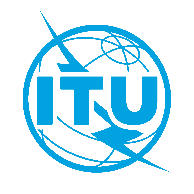 الاتحـاد الدولـي للاتصـالاتمكتب تقييس الاتصالاتجنيف، 14 ديسمبر 2023المرجع:الرسالة الإدارية 167 لمكتب تقييس الاتصالات
FG-MV/CBإلى:-	إدارات الدول الأعضاء في الاتحاد؛-	أعضاء قطاع تقييس الاتصالات بالاتحاد؛-	المنتسبين إلى قطاع تقييس الاتصالات؛-	الهيئات الأكاديمية المنضمة إلى الاتحادالهاتف:+41 22 730 6301إلى:-	إدارات الدول الأعضاء في الاتحاد؛-	أعضاء قطاع تقييس الاتصالات بالاتحاد؛-	المنتسبين إلى قطاع تقييس الاتصالات؛-	الهيئات الأكاديمية المنضمة إلى الاتحادالفاكس:+41 22 730 5853إلى:-	إدارات الدول الأعضاء في الاتحاد؛-	أعضاء قطاع تقييس الاتصالات بالاتحاد؛-	المنتسبين إلى قطاع تقييس الاتصالات؛-	الهيئات الأكاديمية المنضمة إلى الاتحادالبريد الإلكتروني:tsbfgmv@itu.intنسخة إلى:-	رؤساء لجان الدراسات بالاتحاد ونوابهم؛-	مدير مكتب تنمية الاتصالات؛-	مدير مكتب الاتصالات الراديويةالموضوع:الاجتماع الخامس للفريق المتخصص التابع للاتحاد الدولي للاتصالات والمعني بالميتافيرس (FG-MV) والمنتدى الرابع للاتحاد الدولي للاتصالات بشأن تشكيل عالم السيتيفيرس: مدن وعوالم افتراضية محورها الأشخاص (كويريتارو، المكسيك 4-8 مارس 2024)الاجتماع الخامس للفريق المتخصص التابع للاتحاد الدولي للاتصالات والمعني بالميتافيرس (FG-MV) والمنتدى الرابع للاتحاد الدولي للاتصالات بشأن تشكيل عالم السيتيفيرس: مدن وعوالم افتراضية محورها الأشخاص (كويريتارو، المكسيك 4-8 مارس 2024)1 فبراير 2024-	تقديم طلبات الحصول على رسائل دعم طلب التأشيرة (ستقدَّم التفاصيل الإضافية والوثائق اللازمة لمعالجة طلبات الحصول على التأشيرة، إن وُجدت، في وثيقة المعلومات اللوجستية المتعلقة بالاجتماع والمنتدى التي ستتاح في الصفحة الرئيسية للفريق المتخصص المعني بالميتافيرس)21 فبراير 2024-	تقديم المساهمات الخطية (بالبريد الإلكتروني إلى tsbfgmv@itu.int)28 فبراير 2024-	التسجيل المسبق (عبر الإنترنت من خلال الصفحة الرئيسية للفريق المتخصص المعني بالميتافيرس) وتفضلوا بقبول فائق التقدير والاحترام.سيزو أونوي
مدير مكتب تقييس الاتصالات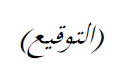 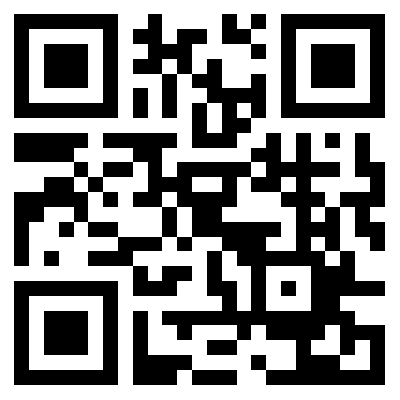 معلومات تتعلق باجتماع الفريق المتخصص المعني بالميتافيرس